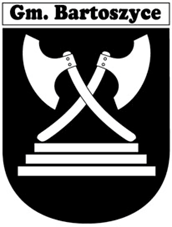 KARTA OCENY W KONKURSIE„CZYSTA I ESTETYCZNA GMINA BARTOSZYCE 2022”kategoria konkursu:CZYSTA I ESTETYCZNA WIEŚNazwa wsi: …………………………………………………….…………………………………….…………….…..Data lustracji: 1. …………………………… 2. …………………………… 3. ……………………………
Oceny dokonała komisja konkursowa w składzie:        Imię i nazwisko	podpis……………………………. …………………..……………………………. …………………..……………………………. …………………..……………………………. …………………..Lp.Elementy składowe ocenyMaksymalna liczbapunktówPoczątkowa lustracjaNiezapowiedziana lustracjaKońcowa lustracjaSuma końcowaIWygląd, ład i porządek wsi, w tym:Wygląd, ład i porządek wsi, w tym:Wygląd, ład i porządek wsi, w tym:Wygląd, ład i porządek wsi, w tym:Wygląd, ład i porządek wsi, w tym:Wygląd, ład i porządek wsi, w tym:1.wygląd otoczenia budynków, estetyka posesji(porządek obejść)102.stan ogrodzeń posesji103.oznakowanie budynków, stan tablic informacyjnych104.estetyka terenu wokół obiektów użyteczności publicznej (szkoły, świetlice wiejskie, remizy strażackie, itp.)105.stan utrzymania miejsc rekreacji dla dzieci i młodzieży106.ukwiecenie placów, ulic, przystanków, skrzyżowań i budynków107.nasadzenie drzew i krzewów wieloletnich108.ogólny, estetyczny wizerunek wsi109. zaangażowanie mieszkańców w poprawę wizerunku wsi10IIPunkty ujemne za zaniedbanie prac wykonanych w poprzednich latach-5IIIDodatkowe punkt za inne wprowadzone rozwiązania i udoskonalenia5IVDodatkowe punkty dla uczestników, którzy nie brali udziału w konkursie do 3 lat lub więcej10ŁĄCZNA SUMA PUNKTÓW ZDOBYTA W KONKURSIEŁĄCZNA SUMA PUNKTÓW ZDOBYTA W KONKURSIEŁĄCZNA SUMA PUNKTÓW ZDOBYTA W KONKURSIEŁĄCZNA SUMA PUNKTÓW ZDOBYTA W KONKURSIEŁĄCZNA SUMA PUNKTÓW ZDOBYTA W KONKURSIE